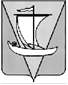 АДМИНИСТРАЦИЯПРИМОРСКОГО МУНИЦИПАЛЬНОГО ОКРУГААРХАНГЕЛЬСКОЙ ОБЛАСТИпостановлениеот 18 января 2024 г.						                                 № 57г. АрхангельскОб утверждении административного регламентапредоставления муниципальной услуги«Выдача разрешений на право вырубки зеленых насаждений»В соответствии с Федеральным законом от 27 июля 2010 года
№ 210-ФЗ «Об организации предоставления государственных
и муниципальных услуг», подпунктом 4 пункта 2 статьи 7 областного закона от 2 июля 2012 года N 508-32-ОЗ «О государственных и муниципальных услугах в Архангельской области и дополнительных мерах по защите прав человека и гражданина при их предоставлении», письмом министерства природных ресурсов и экологии Российской Федерации от 9 июня 2022 года № 01-17-53/21666 «О направлении методических рекомендаций» администрация муниципального образования п о с т а н о в л я е т:	1. Утвердить прилагаемый административный регламент предоставления муниципальной услуги «Выдача разрешений на право вырубки зеленых насаждений».2. Установить, что положения административного регламента в части, касающейся предоставления муниципальной услуги через многофункциональный центр предоставления государственных
и муниципальных услуг и (или) привлекаемые им организации, применяются со дня вступления в силу соглашения о взаимодействии между администрацией Приморского муниципального округа Архангельской области и многофункциональным центром предоставления государственных
и муниципальных услуг и в течение срока действия такого соглашения.3. Установить, что в случаях, предусмотренных соглашением
о взаимодействии между администрацией Приморского муниципального округа Архангельской области и многофункциональным центром предоставления государственных и муниципальных услуг, административные действия, связанные с межведомственным информационным взаимодействием, предусмотренные административным регламентом, осуществляются уполномоченными работниками многофункционального центра предоставления государственных и муниципальных услуг и (или) привлекаемых
им организаций. В этих случаях данные административные действия, предусмотренные административным регламентом, муниципальными служащими органов местной администрации Приморского муниципального округа Архангельской области не осуществляются.4. Установить, что положения административного регламента в части, касающейся предоставления муниципальной услуги через Архангельский региональный портал государственных и муниципальных услуг (функций)
и Единый портал государственных и муниципальных услуг (функций), применяются со дня вступления в силу соглашения об информационном взаимодействии между администрацией Приморского муниципального округа Архангельской области и министерством связи и информационных технологий Архангельской области и в течение срока действия такого соглашения.	5. Настоящее постановление подлежит официальному обнародованию и вступает в силу со дня его официального обнародования.Глава муниципального образования             			         В.А. РудкинаУТВЕРЖДЕН                                      постановлением администрации Приморского муниципального округаАрхангельской областиот 18 января 2024 года № 57АДМИНИСТРАТИВНЫЙ РЕГЛАМЕНТпредоставления муниципальной услуги  «Выдача разрешений на право вырубки зеленых насаждений»1. Общие положения1.1. Предмет регулирования административного регламента1.	Настоящий Административный регламент устанавливает порядок предоставления муниципальной услуги «Выдача разрешений на право вырубки зеленых насаждений» (далее по тексту – административный регламент), и стандарт предоставления муниципальной услуги, включая сроки и последовательность административных процедур и административных действий администрации Приморского муниципального округа (далее – местная администрация) при осуществлении полномочий по предоставлению муниципальной услуги.2.	Муниципальная услуга предоставляется местной администрацией в лице:1) управления по инфраструктурному развитию и муниципальному хозяйству (Соловецкий отдел) на территории поселков Соловецкий, Малая Муксалма, Реболда, Савватьево;2) территориальных органов местной администрации:а) Беломорского территориального управления;б) Лисестровского территориального управления;в) Уемского территориального управления;г) Талажского территориального отдела (далее – уполномоченный орган местной администрации).3. Предоставление муниципальной услуги включает в себя следующие административные процедуры:1) прием и регистрация заявления о предоставлении муниципальной услуги;2) рассмотрение заявления и подготовка результата предоставления муниципальной услуги;3) выдача заявителю результата предоставления муниципальной услуги.4. К административным процедурам (действиям), исполняемым многофункциональным центром предоставления государственных и муниципальных услуг и (или) привлекаемыми им организациями (далее - МФЦ), относятся:1) информирование заявителей о порядке предоставления муниципальной услуги, о ходе выполнения запроса о предоставлении муниципальной услуги, а также консультирование заявителей о порядке предоставления муниципальной услуги в МФЦ;2) прием запросов заявителей о предоставлении муниципальной услуги и иных документов, необходимых для предоставления муниципальной услуги;3) выдача заявителю результата предоставления муниципальной услуги.При поступлении документов из МФЦ для получения муниципальной услуги, административные процедуры осуществляются в соответствии с подразделами 3.1. - 3.3 настоящего административного регламента.1.2. Описание заявителей при предоставлении муниципальной услуги5. Заявителями являются физические лица, в том числе зарегистрированные в качестве индивидуальных предпринимателей, юридические лица, независимо от права пользования земельным участком, за исключением вырубки зеленых насаждений на землях лесного фонда,  земельных участках из состава земель населенных пунктов, предоставленных гражданам для индивидуального жилищного строительства, ведения личного подсобного хозяйства, садоводческим или огородническим некоммерческим товариществам, земельных участков, предоставленных для обеспечения обороны и безопасности, земель промышленности, энергетики, транспорта, связи, радиовещания, телевидения, информатики, земель для обеспечения космической деятельности, земель обороны, безопасности, земель иного специального назначения.6. Интересы заявителей, указанных в пункте 5 настоящего административного регламента, могут представлять лица, обладающие соответствующими полномочиями (далее - представитель).7. Полномочия представителя, выступающего от имени заявителя, подтверждаются доверенностью, оформленной в соответствии с требованиями законодательства Российской Федерации. Требования к порядку информирования о правилах предоставления муниципальной услуги8. Место нахождения и график работы Уполномоченного органа местной администрации, справочные телефоны Уполномоченного органа местной администрации и организаций, участвующих в предоставлении муниципальной услуги, в том числе адрес электронной почты и (или) формы обратной связи Уполномоченного органа местной администрации в сети «Интернет» подлежат обязательному размещению на официальном сайте Приморского муниципального округа Архангельской области в информационно-телекоммуникационной сети «Интернет» (далее – официальный сайт муниципального образования), на Архангельском региональном портале государственных и муниципальных услуг.Управление по инфраструктурному развитию и муниципальному хозяйству обеспечивает размещение и актуализацию справочной информации в соответствующем разделе портала и на официальном сайте муниципального образования.9. Информация о правилах предоставления муниципальной услуги может быть получена:по телефону;по электронной почте;по почте путем обращения заявителя с письменным запросом о предоставлении информации;при личном обращении заявителя в Уполномоченный орган местной администрации;на официальном сайте муниципального образования;на Архангельском региональном портале государственных и муниципальных услуг (функций);в помещениях Уполномоченного органа местной администрации (на информационных стендах);при личном обращении заявителя в МФЦ.10. При информировании по телефону, по электронной почте, по почте (путем обращения заявителя с письменным запросом о предоставлении информации) и при личном обращении заявителя:1) сообщается следующая информация: контактные данные Уполномоченного органа местной администрации, предоставляющего муниципальную услугу, (почтовый адрес, адрес официального сайта муниципального образования, номер телефона для справок, адрес электронной почты); график приема заявителей; сведения о должностных лицах, уполномоченных рассматривать жалобы заявителей на решения и действия (бездействие) Уполномоченного органа местной администрации, а также его должностных лиц, сотрудников Уполномоченного органа местной администрации; способы подачи обращений о предоставлении муниципальной услуги;2) осуществляется консультирование по порядку предоставления муниципальной услуги.Ответ на телефонный звонок должен начинаться с информации о наименовании Уполномоченного органа местной администрации, в которое позвонил гражданин, должности, фамилии, имени и отчестве (при наличии) принявшего телефонный звонок муниципального служащего. Время разговора не должно превышать 10 минут. При невозможности муниципального служащего, принявшего телефонный звонок, самостоятельно ответить на поставленные вопросы, телефонный звонок должен быть переадресован (переведен) на другого муниципального служащего либо позвонившему гражданину должен быть сообщен номер телефона, по которому можно получить необходимую информацию, или указан иной способ получения информации о правилах предоставления муниципальной услуги.11. Если подготовка ответа требует продолжительного времени, он предлагает заявителю один из следующих вариантов дальнейших действий:изложить обращение в письменной форме;назначить другое время для консультаций.Должностное лицо Уполномоченного органа местной администрации не вправе осуществлять информирование, выходящее за рамки стандартных процедур и условий предоставления муниципальной услуги и влияющее прямо или косвенно на принимаемое решение.Обращения заявителей по электронной почте и их письменные запросы рассматриваются Уполномоченным органом местной администрации в порядке, предусмотренном Федеральным законом от 2 мая 2006 года № 59-ФЗ «О порядке рассмотрения обращений граждан Российской Федерации» и Федеральным законом от 9 февраля 2009 года № 8-ФЗ «Об обеспечении доступа к информации о деятельности государственных органов и органов местного самоуправления». Срок направления ответа при информировании по письменным обращениям составляет 30 дней со дня регистрации письменного обращения.Получение информации по вопросам предоставления муниципальной услуги осуществляется бесплатно.Информирование осуществляется в соответствии с графиком приема граждан.12. На официальном сайте муниципального образования размещается следующая информация:текст административного регламента;контактные данные Уполномоченного органа местной администрации, предоставляющего муниципальную услугу, (почтовый адрес, номер телефона для справок, адрес электронной почты);график работы Уполномоченного органа местной администрации, предоставляющего муниципальную услугу, с заявителями по вопросам их взаимодействия;образцы заполнения заявителями бланков документов; порядок получения консультаций (справок) о предоставлении муниципальной услуги;сведения о порядке досудебного (внесудебного) обжалования решений и действий (бездействия) Уполномоченного органа местной администрации, предоставляющего муниципальную услугу, его должностных лиц либо муниципальных служащих. 	13. На Архангельском региональном портале государственных и муниципальных услуг размещается информация, указанная в пункте 12 настоящего административного регламента и пункте 13 Положения о формировании и ведении Архангельского регионального реестра государственных и муниципальных услуг (функций) и Архангельского регионального портала государственных и муниципальных услуг (функций), утвержденного постановлением Правительства Архангельской области от 28 декабря 2010 года № 408-пп.В МФЦ предоставляется информация, предусмотренная Правилами организации деятельности многофункциональных центров предоставления государственных и муниципальных услуг, утвержденными постановлением Правительства Российской Федерации от 22 декабря 2012 года № 1376.14. В помещениях Уполномоченного органа местной администрации (на информационных стендах) размещается информация, указанная в пункте 12 настоящего административного регламента.Стандарт предоставления муниципальной услуги15. Наименование муниципальной услуги: «Выдача разрешений на право вырубки зеленых насаждений».Муниципальная услуга предоставляется Уполномоченным органом местной администрации Приморского муниципального округа Архангельской области.16. Предоставление муниципальной услуги осуществляется в соответствии с нормативными правовыми актами, перечень которых подлежит размещению на Архангельском региональном портале государственных и муниципальных услуг (функций) и на официальном сайте муниципального образования.2.1. Результат предоставления муниципальной услуги17. Результатом предоставления муниципальной услуги является:разрешение на право вырубки зеленых насаждений, оформленное по форме согласно Приложению № 1 к настоящему административному регламенту;выдача уведомления об отказе в приеме документов, необходимых для предоставления услуги/об отказе в предоставлении услуги.2.2. Срок предоставления муниципальной услуги	18. При обращении заявителя за получением разрешения на вырубку зеленых насаждений не может превышать 17 рабочих дней с даты регистрации заявления.19. Срок предоставления муниципальной услуги начинает исчисляться с даты регистрации заявления.20. В общий срок предоставления муниципальной услуги входит срок направления межведомственных запросов и получения на них ответов, срок направления документов, являющихся результатом предоставления муниципальной услуги.Перечень документов, необходимых для предоставления муниципальной услуги21. Исчерпывающий перечень документов и сведений, необходимых в соответствии с нормативными правовыми актами для предоставления муниципальной услуги и услуг, которые являются необходимыми и обязательными для предоставления муниципальной услуги, подлежащих представлению заявителем, способы их получения заявителем, в том числе в электронной форме, порядок их представления:22. Заявитель или его представитель представляет в Уполномоченный орган местной администрации заявление о выдаче разрешения на право вырубки зеленых насаждений по форме, приведенной в Приложении N 2 к настоящему административному регламенту, а также прилагаемые к нему документы, указанные в пункте 26 настоящего административного регламента, и одним из следующих способов по выбору заявителя:а) в электронной форме посредством федеральной государственной информационной системы "Единый портал государственных и муниципальных услуг (функций)" (далее - Единый портал).В случае представления заявления о выдаче разрешения на право вырубки зеленых насаждений и прилагаемых к нему документов указанным способом заявитель или его представитель, прошедшие процедуры регистрации, идентификации и аутентификации с использованием федеральной государственной информационной системы "Единая система идентификации и аутентификации в инфраструктуре, обеспечивающей информационно-технологическое взаимодействие информационных систем, используемых для предоставления государственных и муниципальных услуг в электронной форме" (далее - ЕСИА), или иных государственных информационных систем, если такие государственные информационные системы в установленном Правительством Российской Федерации порядке обеспечивают взаимодействие с ЕСИА, при условии совпадения сведений о физическом лице в указанных информационных системах, заполняют форму указанного заявления с использованием интерактивной формы в электронном виде, без необходимости дополнительной подачи заявления в какой-либо иной форме.Заявление о выдаче разрешения на право вырубки зеленых насаждений направляется заявителем или его представителем вместе с прикрепленными электронными документами, указанными в пункте 26 настоящего административного регламента. Заявление подписывается заявителем или его представителем, уполномоченным на подписание такого заявления, усиленной квалифицированной электронной подписью либо усиленной неквалифицированной электронной подписью, сертификат ключа проверки которой создан и используется в инфраструктуре, обеспечивающей информационно-технологическое взаимодействие информационных систем, используемых для предоставления государственных и муниципальных услуг в электронной форме, которая создается и проверяется с использованием средств электронной подписи и средств удостоверяющего центра, имеющих подтверждение соответствия требованиям, установленным федеральным органом исполнительной власти в области обеспечения безопасности в соответствии с частью 5 статьи 8 Федерального закона "Об электронной подписи", а также при наличии у владельца сертификата ключа проверки ключа простой электронной подписи, выданного ему при личном приеме в соответствии с Правилами использования простой электронной подписи при обращении за получением государственных и муниципальных услуг, утвержденными постановлением Правительства Российской Федерации от 25 января 2013 г. N 33 "Об использовании простой электронной подписи при оказании государственных и муниципальных услуг", в соответствии с Правилами определения видов электронной подписи, использование которых допускается при обращении за получением государственных и муниципальных услуг, утвержденными постановлением Правительства Российской Федерации от 25 июня 2012 года N 634 "О видах электронной подписи, использование которых допускается при обращении за получением государственных и муниципальных услуг" (далее - усиленная неквалифицированная электронная подпись);б) на бумажном носителе посредством личного обращения в Уполномоченный орган местной администрации, в том числе через многофункциональный центр в соответствии с соглашением о взаимодействии между многофункциональным центром и местной администрацией, заключенным в соответствии с постановлением Правительства Российской Федерации от 27 сентября 2011 года N 797 "О взаимодействии между многофункциональными центрами предоставления государственных и муниципальных услуг и федеральными органами, исполнительной власти, органами государственных внебюджетных фондов, органами государственной власти субъектов Российской Федерации, органами местного самоуправления", либо посредством почтового отправления с уведомлением о вручении.23. Иные требования, в том числе учитывающие особенности предоставления муниципальной услуги в многофункциональных центрах, особенности предоставления муниципальной услуги по экстерриториальному принципу и особенности предоставления муниципальной услуги в электронной форме.В целях предоставления услуги заявителю или его представителю обеспечивается в многофункциональных центрах доступ к Единому порталу, в соответствии с постановлением Правительства Российской Федерации от 22 декабря 2012 года N 1376 "Об утверждении Правил организации деятельности многофункциональных центров предоставления государственных и муниципальных услуг".24. Документы, прилагаемые заявителем к заявлению о выдаче разрешения на право вырубки зеленых насаждений, представляемые в электронной форме, направляются в следующих форматах:а) xml - для документов, в отношении которых утверждены формы и требования по формированию электронных документов в виде файлов в формате xml;б) doc, docx, odt - для документов с текстовым содержанием, не включающим формулы;в) pdf, jpg, jpeg, png, bmp, tiff - для документов с текстовым содержанием, в том числе включающих формулы и (или) графические изображения, а также документов с графическим содержанием;г) zip, rar - для сжатых документов в один файл;д) sig - для открепленной усиленной квалифицированной электронной подписи.25. В случае если оригиналы документов, прилагаемых к заявлению о выдаче разрешения на право вырубки зеленых насаждений, выданы и подписаны уполномоченным органом на бумажном носителе, допускается формирование таких документов, представляемых в электронной форме, путем сканирования непосредственно с оригинала документа (использование копий не допускается), которое осуществляется с сохранением ориентации оригинала документа в разрешении 300 - 500 dpi (масштаб 1:1) и всех аутентичных признаков подлинности (графической подписи лица, печати, углового штампа бланка), с использованием следующих режимов:а) "черно-белый" (при отсутствии в документе графических изображений и (или) цветного текста);б) "оттенки серого" (при наличии в документе графических изображений, отличных от цветного графического изображения);в) "цветной" или "режим полной цветопередачи" (при наличии в документе цветных графических изображений либо цветного текста).Количество файлов должно соответствовать количеству документов, каждый из которых содержит текстовую и (или) графическую информацию.26. Документы, прилагаемые заявителем к заявлению о выдаче разрешения на право вырубки зеленых насаждений, представляемые в электронной форме, должны обеспечивать возможность идентифицировать документ и количество листов в документе.Исчерпывающий перечень документов, необходимых для предоставления услуги, подлежащих представлению заявителем, самостоятельно:а) заявление о выдаче разрешения на право вырубки зеленых насаждений. В случае представления заявления о выдаче разрешения на право вырубки зеленых насаждений в электронной форме посредством Единого портала в соответствии с пунктом 22 настоящего административного регламента указанное заявление заполняется путем внесения соответствующих сведений в интерактивную форму на Едином портале, без необходимости предоставления в иной форме;б) документ, удостоверяющий личность заявителя или представителя заявителя (предоставляется в случае личного обращения в уполномоченный орган, МФЦ). В случае направления заявления посредством ЕПГУ сведения из документа, удостоверяющего личность заявителя, представителя, формируются при подтверждении учетной записи в Единой системе идентификации и аутентификации (далее - ЕСИА) из состава соответствующих данных указанной учетной записи и могут быть проверены путем направления запроса с использованием системы межведомственного электронного взаимодействия;в) документ, подтверждающий полномочия представителя заявителя действовать от имени заявителя (в случае обращения за предоставлением услуги представителя заявителя). При обращении посредством ЕПГУ указанный документ, выданный организацией, удостоверяется усиленной квалифицированной электронной подписью правомочного должностного лица организации, а документ, выданный физическим лицом, - усиленной квалифицированной электронной подписью нотариуса с приложением файла открепленной усиленной квалифицированной электронной подписи, в формате sig;г) дендроплан или схема с описанием места положения дерева (с указанием ближайшего адресного ориентира, а также информации об основаниях для его вырубки);д) документ с указанием кадастрового номера земельного участка (при наличии), адреса (месторасположения) земельного участка, вида проведения работ, с указанием характеристик зеленых насаждений (породы, высоты, диаметра, и т.д.), подлежащих вырубке (перечетная ведомость зеленых насаждений);е) заключение специализированной организации о нарушении естественного освещения в жилом или нежилом помещении (в случае отсутствия предписания надзорных органов);ж) заключение специализированной организации о нарушении строительных, санитарных и иных норм и правил, вызванных произрастанием зеленых насаждений (при выявлении нарушения строительных, санитарных и иных норм и правил, вызванных произрастанием зеленых насаждений);з) задание на выполнение инженерных изысканий (в случае проведения инженерно-геологических изысканий).27. Исчерпывающий перечень документов и сведений, необходимых в соответствии с нормативными правовыми актами для предоставления муниципальной услуги, которые находятся в распоряжении государственных органов, органов местного самоуправления и иных органов, участвующих в предоставлении государственных или муниципальных услуг.27.1. Исчерпывающий перечень необходимых для предоставления услуги документов (их копий или сведений, содержащихся в них), которые запрашиваются Уполномоченным органом местной администрации в порядке межведомственного информационного взаимодействия (в том числе с использованием единой системы межведомственного электронного взаимодействия и подключаемых к ней региональных систем межведомственного электронного взаимодействия) в государственных органах, органах местного самоуправления и подведомственных государственным органам и органам местного самоуправления организациях, в распоряжении которых находятся указанные документы и которые заявитель вправе представить по собственной инициативе:а) сведения из Единого государственного реестра юридических лиц (при обращении заявителя, являющегося юридическим лицом);б) сведения из Единого государственного реестра индивидуальных предпринимателей (при обращении заявителя, являющегося индивидуальным предпринимателем);в) сведения из Единого государственного реестра недвижимости об объекте недвижимости, об основных характеристиках и зарегистрированных правах на объект недвижимости;г) предписание надзорного органа;д) разрешение на размещение объекта;е) разрешение на право проведения земляных работ;ж) схема движения транспорта и пешеходов, в случае обращения за получением разрешения на вырубку зеленых насаждений, проводимую на проезжей части;з) разрешение на строительство.28. Запрещается требовать от заявителя:1) представления документов и информации или осуществления действий, представление или осуществление которых не предусмотрено нормативными правовыми актами, регулирующими отношения, возникающие в связи с предоставлением муниципальной услуги;2) представления документов и информации, которые в соответствии с нормативными правовыми актами Российской Федерации, нормативными правовыми актами субъектов Российской Федерации и муниципальными правовыми актами находятся в распоряжении органов, предоставляющих муниципальную услугу, иных государственных органов, органов местного самоуправления либо подведомственных государственным органам или органам местного самоуправления организаций, участвующих в предоставлении государственных и муниципальных услуг, за исключением документов, указанных в части 6 статьи 7 Федерального закона от 27 июля 2010 года № 210-ФЗ «Об организации предоставления государственных и муниципальных услуг»;3) представления документов и информации, отсутствие и (или) недостоверность которых не указывались при первоначальном отказе в приеме документов, необходимых для предоставления муниципальной услуги, либо в предоставлении муниципальной услуги, за исключением следующих случаев:а) изменение требований нормативных правовых актов, касающихся предоставления муниципальной услуги, после первоначальной подачи заявления о предоставлении муниципальной услуги;б) наличие ошибок в заявлении о предоставлении муниципальной услуги и документах, поданных заявителем после первоначального отказа в приеме документов, необходимых для предоставления муниципальной услуги, либо в предоставлении муниципальной услуги и не включенных в представленный ранее комплект документов;в) истечение срока действия документов или изменение информации после первоначального отказа в приеме документов, необходимых для предоставления муниципальной услуги, либо в предоставлении муниципальной услуги;г) выявление документально подтвержденного факта (признаков) ошибочного или противоправного действия (бездействия) должностного лица  Уполномоченного органа местной администрации, муниципального служащего, при первоначальном отказе в приеме документов, необходимых для предоставления муниципальной услуги, либо в предоставлении муниципальной услуги, о чем в письменном виде за подписью руководителя Уполномоченного органа местной администрации предоставляющего муниципальную услуг, уведомляется заявитель, а также приносятся извинения за доставленные неудобства;4) осуществления действий, в том числе согласований, необходимых для получения муниципальной услуги и связанных с обращением в иные государственные органы, органы местного самоуправления, организации, за исключением получения услуг и получения документов и информации, предоставляемых в результате предоставления таких услуг, включенных в перечни, указанные в части 1 статьи 9 Федерального закона от 27.07.2010 N 210-ФЗ «Об организации предоставления государственных и муниципальных услуг»;5) предоставления на бумажном носителе документов и информации, электронные образы которых ранее были заверены в соответствии с пунктом 7.2 части 1 статьи 16 Федерального закона от 27.07.2010 N 210-ФЗ «Об организации предоставления государственных и муниципальных услуг», за исключением случаев, если нанесение отметок на такие документы либо их изъятие является необходимым условием предоставления государственной или муниципальной услуги, и иных случаев, установленных федеральными законами.29. Заявление о предоставлении муниципальной услуги может быть подано посредством:личного обращения в Уполномоченный орган местной администрации;почтового отправления;Архангельского регионального портала государственных и муниципальных услуг;обращения в МФЦ.30. Выдача разрешения на право вырубки зеленых насаждений осуществляется в случаях:1) выявления нарушения строительных, санитарных и иных норм и правил, вызванных произрастанием зеленых насаждений, в том числе при строительстве, проведении капитального и текущего ремонта зданий строений, сооружений, в случае если зеленые насаждения мешают проведению работ;2) проведения санитарных рубок (в том числе удаления аварийных деревьев и кустарников), реконструкции зеленых насаждений и капитального ремонта (реставрации) объектов озеленения (парков, бульваров, скверов, улиц, внутридворовых территорий);3) проведения строительства (реконструкции) сетей инженерно-технического обеспечения, в том числе линейных объектов;4) проведения капитального или текущего ремонта сетей инженерно-технического обеспечения, в том числе линейных объектов, за исключением проведения аварийно-восстановительных работ сетей инженерно-технического обеспечения и сооружений;5) размещения, установки объектов, не являющихся объектами капитального строительства:6) проведения инженерно-геологических изысканий;7) восстановления нормативного светового режима в жилых и нежилых помещениях, затеняемых деревьями.31. Выдача разрешения на право вырубки зеленых насаждений осуществляется для производства работ на землях, на которые не распространяется действие лесного законодательства Российской Федерации, на землях, не входящих в полосы отвода железных и автомобильных дорог, на земельных участках, не относящихся к специально отведенным для выполнения агротехнических мероприятий по разведению и содержанию зеленых насаждений (питомники, оранжерейные комплексы), а также не относящихся к территории кладбищ.32. Вырубка зеленых насаждений без разрешения на территории Приморского муниципального округа Архангельской области не допускается, за исключением проведения аварийно-восстановительных работ сетей инженерно-технического обеспечения и сооружений.2.4.	Перечень оснований для отказа в приеме документов,необходимых для предоставления муниципальной услуги33. Основаниями для отказа в приеме документов, необходимых для предоставления муниципальной услуги, являются следующие обстоятельства:1) уполномоченный орган местной администрации не обладает полномочиями по выдаче разрешений на право вырубки зеленых насаждений на земельном участке;2) представление неполного комплекта документов, необходимых для предоставления услуги;3) представленные заявителем документы утратили силу на момент обращения за услугой;4) представленные заявителем документы содержат подчистки и исправления текста, не заверенные в порядке, установленном законодательством Российской Федерации;5) документы содержат повреждения, наличие которых не позволяет в полном объеме использовать информацию и сведения, содержащиеся в документах для предоставления услуги;6) неполное заполнение полей в форме заявления, в том числе в интерактивной форме заявления на ЕПГУ;7) подача запроса о предоставлении услуги и документов, необходимых для предоставления услуги, в электронной форме с нарушением установленных требований;8) несоблюдение установленных статьей 11 Федерального закона от 6 апреля 2011 г. N П3-ФЗ "Об электронной подписи" условий признания действительности, усиленной квалифицированной электронной подписи;34. Не допускается отказ в приеме документов, необходимых для предоставления муниципальной услуги, в случае, если запрос заявителя подан в соответствии с информацией о сроках и порядке предоставления муниципальной услуги, размещенной на Архангельском региональном портале государственных и муниципальных услуг (функций), на официальном сайте Приморского муниципального округа Архангельской области.35. Не допускается повторный отказ в приеме документов, необходимых для предоставления муниципальной услуги, по основанию, предусмотренному пунктом 4 части 1 статьи 7 Федерального закона от 27 июля 2010 года № 210-ФЗ «Об организации предоставления государственных и муниципальных услуг».2.5.	Перечень оснований для приостановления или отказа в предоставлении муниципальной услуги36. Основаниями для отказа в предоставлении муниципальной услуги являются следующие обстоятельства:1) отсутствие разрешительных документов местной администрации, необходимых для подготовки согласования ликвидации зеленых насаждений:а) разрешения на проведение земляных работ – в случае если заявление о согласовании ликвидации зеленых насаждений подано в связи с необходимостью проведения земляных работ;б) разрешения на строительство, реконструкцию объекта капитального строительства – в случае если заявление о согласовании ликвидации зеленых насаждений подано в связи с необходимостью выполнения работ по строительству (реконструкции) объекта;2) зеленые насаждения не являются аварийными, засохшими, больными – в случае поступления заявления о согласовании ликвидации аварийных, засохших, больных зеленых насаждений;3) зеленые насаждения посажены в соответствии с нормами и требованиями градостроительного законодательства – в случае поступления заявления о произрастании зеленых насаждений не в соответствии с нормами и требованиями градостроительного законодательства;4) возможность сохранения или пересадки зеленых насаждений, выявленная при их обследовании.Не допускается отказ в предоставлении муниципальной услуги в случае, если запрос заявителя подан в соответствии с информацией о сроках и порядке предоставления государственной услуги, размещенной на Архангельском региональном портале государственных и муниципальных услуг (функций), Едином портале государственных и муниципальных услуг (функций) и на официальном сайте муниципального образования.Не допускается отказ в предоставлении муниципальной услуги, если такой отказ приводит к нарушению требований, предусмотренных пунктом 4 части 1 статьи 7 Федерального закона от 27 июля 2010 года № 210-ФЗ «Об организации предоставления государственных и муниципальных услуг».37. Оснований для приостановления предоставления муниципальной услуги не имеется.2.6. Порядок, размер и основания взимания платы с заявителя при предоставлении муниципальной услуги38. Предоставление услуги осуществляется без взимания платы.39. В случае вырубки зеленых насаждений в целях, указанных в пункте 30 настоящего административного регламента, подлежащих компенсации, заявитель обязан предусмотреть осуществление мероприятий по компенсационному озеленению.2.7. Требования к помещениям, в которых предоставляетсямуниципальная услуга40. Помещения Уполномоченного органа местной администрации, предназначенные для предоставления муниципальной услуги, обозначаются соответствующими табличками с указанием номера кабинета, названия соответствующего подразделения органа, фамилий, имен и отчеств муниципальных служащих Уполномоченного органа местной администрации, организующих предоставление муниципальной услуги, мест приема и выдачи документов, мест информирования заявителей.Прием заявителей осуществляется в специально предназначенных 
для этого помещениях Уполномоченного органа местной администрации.Для ожидания приема отводятся места, оснащенные стульями и столами для возможности оформления документов.В местах информирования заявителей размещаются информационные стенды с информацией, предусмотренной пунктом 12 настоящего административного регламента.41. Помещения Уполномоченного органа местной администрации, предназначенные для предоставления муниципальной услуги, должны удовлетворять требованиям об обеспечении беспрепятственного доступа инвалидов к объектам социальной, инженерной и транспортной инфраструктур и к предоставляемым в них услугам в соответствии с законодательством Российской Федерации о социальной защите инвалидов, включая:условия для беспрепятственного доступа к помещениям, расположенным в здании, в котором предоставляется муниципальная услуга;возможность самостоятельного, с помощью служащих, организующих предоставление муниципальной услуги передвижения по зданию, в котором расположены помещения, предназначенные для предоставления муниципальной услуги, в целях доступа к месту предоставления муниципальной услуги, входа в такое здание и выхода из него;возможность посадки в транспортное средство и высадки из него перед входом в здание, в котором расположены помещения, предназначенные для предоставления муниципальной услуги, в том числе с использованием кресла-коляски, с помощью служащих, организующих предоставление муниципальной услуги;сопровождение инвалидов, имеющих стойкие расстройства функции зрения и самостоятельного передвижения, и оказание им помощи в здании, 
в котором расположены помещения, предназначенные для предоставления муниципальной услуги;надлежащее размещение оборудования и носителей информации, необходимых для обеспечения беспрепятственного доступа инвалидов 
к помещениям, предназначенным для предоставления муниципальной услуги, 
с учетом ограничений их жизнедеятельности;дублирование необходимой для получения муниципальной услуги звуковой и зрительной информации, а также надписей, знаков и иной текстовой и графической информации знаками, выполненными рельефно-точечным шрифтом Брайля, допуск сурдопереводчика и тифлосурдопереводчика;допуск собаки-проводника в здание, в котором расположены помещения, предназначенные для предоставления муниципальной услуги, при наличии документа, подтверждающего специальное обучение собаки-проводника и выданного по форме и в порядке, которые определены уполномоченным федеральным органом исполнительной власти;оказание инвалидам необходимой помощи в доступной для них форме 
в уяснении порядка предоставления муниципальной услуги, в оформлении предусмотренных настоящим административным регламентом документов, 
в совершении ими других необходимых для получения результата муниципальной услуги действий;оказание служащими, организующими предоставление муниципальной услуги, помощи инвалидам в преодолении барьеров, мешающих получению ими муниципальной услуги наравне с другими лицами.Помещения МФЦ, предназначенные для предоставления муниципальной услуги, должны соответствовать требованиям комфортности и доступности для получателей государственных и муниципальных услуг, установленным Правилами организации деятельности многофункциональных центров предоставления государственных и муниципальных услуг, утвержденными постановлением Правительства Российской Федерации от 22 декабря 2012 года N 1376.2.8. Показатели доступности и качества муниципальной услуги42. Показателями доступности муниципальной услуги являются:1) предоставление заявителям информации о правилах предоставления муниципальной услуги в соответствии с пунктами 8 - 14 настоящего административного регламента.2) обеспечение заявителям возможности обращения за предоставлением муниципальной услуги через представителя;3) обеспечение заявителям возможности взаимодействия с Уполномоченным органом местной администрации в электронной форме через Архангельский региональный портал государственных и муниципальных услуг (функций):запись на прием в Уполномоченный орган местной администрации для подачи запросов о предоставлении муниципальной услуги (заявлений с прилагаемыми к ним документами);размещение на Архангельском региональном портале государственных и муниципальных услуг (функций) форм документов, необходимых для предоставления муниципальной услуги, и обеспечение возможности их копирования и заполнения в электронной форме;обеспечение заявителям возможности направлять запросы о предоставлении муниципальной услуги (заявления с прилагаемыми к ним документами) в электронной форме, прием и регистрация этих запросов Уполномоченным органом местной администрации;обеспечение заявителям возможности осуществлять с использованием Архангельского регионального портала государственных и муниципальных услуг (функций) мониторинг хода движения дела заявителя;обеспечение заявителям возможности получения результатов предоставления муниципальной услуги в электронной форме на Архангельском региональном портале государственных и муниципальных услуг (функций);4) предоставление заявителям возможности получения МФЦ;5) безвозмездность предоставления муниципальной услуги.43. Показателями качества муниципальной услуги являются:1) отсутствие случаев нарушения сроков при предоставлении муниципальной услуги;2) отсутствие случаев удовлетворения в судебном порядке заявлений заявителей, оспаривающих решения и действия (бездействие) Уполномоченного органа местной администрации, его должностных лиц, муниципальных служащих;3) отсутствие случаев назначения административных наказаний в отношении должностных лиц, муниципальных служащих Уполномоченного органа местной администрации за нарушение законодательства об организации предоставления муниципальных услуг.Административные процедуры3.1. Прием и регистрация заявленияо предоставлении муниципальной услуги44. Основанием для начала административной процедуры является поступление заявления заявителя о предоставлении муниципальной услуги и приложенных к нему документов, указанных в пунктах 22 и 26 административного регламента, способами, установленными пунктом 29 административного регламента.Служащий уполномоченного органа местной администрации, ответственный за предоставление муниципальной услуги, проверяет полноту и правильность оформления полученных документов и устанавливает наличие или отсутствие оснований для отказа в приеме документов, необходимых для предоставления муниципальной услуги, предусмотренных пунктом 33 настоящего административного регламента.45. В случае наличия оснований для отказа в приеме документов, служащий Уполномоченного органа местной администрации, ответственный за предоставление муниципальной услуги, подготавливает уведомление об этом.В уведомлении указывается конкретное основание для отказа в приеме документов с разъяснением, в чем оно состоит, перечень недостающих документов и (или) документов, оформление и (или) способ представления которых не соответствует установленным требованиям.46. Уведомление об отказе в приеме документов оформляется по форме согласно Приложению N 3 к настоящему административному регламенту и подписывается руководителем Уполномоченного органа местной администрации.Решение об отказе в приеме документов направляется заявителю способом, определенным заявителем в заявлении о выдаче разрешения на право вырубки зеленых насаждений, не позднее рабочего дня, следующего за днем регистрации такого заявления, либо выдается в день личного обращения за получением указанного решения в многофункциональный центр или Уполномоченный орган местной администрации.47. В случае отсутствия оснований для отказа в приеме документов, необходимых для предоставления муниципальной услуги, предусмотренных пунктом 33 настоящего административного регламента, заявление заявителя о предоставлении муниципальной услуги регистрируется специалистом, ответственным за прием и регистрацию документов в Уполномоченном органе местной администрации и передается на исполнение служащему Уполномоченного органа местной администрации, ответственному за предоставление муниципальной услуги в срок не позднее одного рабочего дня, следующего за днем его поступления.48. Результатом административной процедуры является прием и регистрация заявления о предоставлении муниципальной услуги или отказ в приеме документов.3.2. Рассмотрение заявления и подготовка результата предоставления муниципальной услуги49. Началом административной процедуры по рассмотрению заявления о предоставлении муниципальной услуги и прилагаемых к нему документов (далее – документы) является поступление документов служащему Уполномоченного органа местной администрации, ответственному за предоставление муниципальной услуги (далее – ответственный исполнитель).Ответственный исполнитель осуществляет:а) запрос выписки из Единого государственного реестра юридических лиц;б) проверку документов на наличие (отсутствие) оснований для отказа в предоставлении муниципальной услуги, предусмотренных пунктом 36 административного регламента;в) подготовку результата муниципальной услуги.50. При наличии оснований для отказа в предоставлении муниципальной услуги, предусмотренных пунктом 36 настоящего административного регламента, в уведомлении об отказе в предоставлении муниципальной услуги, указываются конкретные основания для такого отказа.Уведомление об отказе в предоставлении муниципальной услуги оформляется согласно Приложению № 3 настоящего административного регламента и подписывается руководителем Уполномоченного органа местной администрации.Уведомление об отказе в предоставлении услуги направляется заявителю способом, определенным заявителем в заявлении о выдаче разрешения на право вырубки зеленых насаждений, не позднее рабочего дня, следующего за днем принятия такого решения, либо выдается в день личного обращения за получением указанного решения в многофункциональный центр или Уполномоченный орган местной администрации.51. В случае отсутствия оснований для отказа в предоставлении муниципальной услуги, служащий Уполномоченного органа местной администрации, ответственный за предоставление муниципальной услуги, осуществляет подготовку разрешения на право вырубки зеленых насаждений согласно Приложению № 1 к настоящему административному регламенту.52. Результатом административной процедуры является подписание и регистрация разрешения на право вырубки зеленых насаждений или уведомления об отказе в предоставлении услуги.3.3. Выдача заявителю результата предоставлениямуниципальной услуги53. Основанием для начала административной процедуры является поступление ответственному исполнителю подписанного и зарегистрированного разрешения на право вырубки зеленых насаждений или уведомления об отказе в предоставлении услуги.54. Ответственный исполнитель обеспечивает выдачу результата муниципальной услуги заявителю.Способ направления результата предоставления муниципальной услуги заявителю определяется способом, указанным в заявлении.В случае отсутствия такого указания в заявлении, результат муниципальной услуги направляется заявителю способом, которым заявление о предоставлении муниципальной услуги поступило в Уполномоченный орган местной администрации:почтовым отправлением;через Архангельский региональный портал государственных и муниципальных услуг,через МФЦ.55 Результатом административной процедуры является выдача (направление) заявителю разрешения на вырубку зеленых насаждений или уведомления об отказе в предоставлении услуги.Контроль за предоставлением муниципальной услуги56. Контроль над исполнением административного регламента осуществляется начальником Уполномоченного органа местной администрации в следующих формах:текущий контроль над выполнением муниципальными служащими Уполномоченного органа местной администрации административных действий при предоставлении муниципальной услуги;проверки полноты и качества предоставления муниципальной услуги;рассмотрение жалоб на решения, действия (бездействие) должностных лиц, муниципальных служащих Уполномоченного органа местной администрации, выполняющих административные процедуры и действия при предоставлении муниципальной услуги.57. Обязанности муниципальных служащих Уполномоченного органа местной администрации по исполнению административного регламента, а также их персональная ответственность за неисполнение или ненадлежащее исполнение своих обязанностей закрепляются в должностных инструкциях соответствующих муниципальных служащих.При выявлении нарушений при предоставлении муниципальной услуги осуществляется привлечение виновных лиц к ответственности в соответствии с законодательством Российской Федерации.58. Решения Уполномоченного органа местной администрации могут быть оспорены в порядке, предусмотренном Федеральным законом от 27.07.2010 № 210-ФЗ «Об организации предоставления государственных и муниципальных услуг», и в судебном порядке.Досудебное (внесудебное) обжалование заявителем решений и действий (бездействия) органа, предоставляющего муниципальную услугу, его должностных лиц, муниципальных служащих, а также многофункционального центра предоставления государственных и муниципальных услуг и его работников59. Заявитель вправе в досудебном (внесудебном) порядке обратиться 
с жалобой на решения и (или) действия (бездействие) Уполномоченного органа местной администрации, её должностных лиц, муниципальных служащих, а также МФЦ, их работников (далее – жалоба).60. Жалобы подаются в случае нарушения стандарта предоставления муниципальной услуги, нарушения установленного порядка предоставления муниципальной услуги, включая:нарушение срока регистрации запроса заявителя о предоставлении муниципальной услуги;нарушение срока предоставления муниципальной услуги;требование у заявителя при предоставлении муниципальной услуги документов или информации, отсутствие и (или) недостоверность которых не указывались при первоначальном отказе в приеме документов, необходимых для предоставления муниципальной услуги, либо в предоставлении муниципальной услуги, за исключением случаев, предусмотренных пунктом 4 части 1 статьи 7 Федерального закона от 27.07.2021 № 210-ФЗ «Об организации предоставления государственных и муниципальных услуг»;отказ в приеме документов, предоставление которых предусмотрено нормативными правовыми актами Российской Федерации, нормативными правовыми актами Архангельской области, муниципальными правовыми актами для предоставления муниципальной услуги у заявителя;отказ в предоставлении муниципальной услуги, если основания отказа не предусмотрены федеральными законами и принятыми в соответствии с ними иными нормативными правовыми актами Российской Федерации, нормативными правовыми актами Архангельской области, муниципальными правовыми актами;затребование с заявителя при предоставлении муниципальной услуги платы, не предусмотренной нормативными правовыми актами Российской Федерации, нормативными правовыми актами Архангельской области, муниципальными правовыми актами;требование у заявителя при предоставлении муниципальной услуги документов или информации, отсутствие и (или) недостоверность которых не указывались при первоначальном отказе в приеме документов, необходимых для предоставления муниципальной услуги; приостановление предоставления муниципальной услуги, если основания приостановления не предусмотрены федеральными законами и принятыми в соответствии с ними иными нормативными правовыми актами Российской Федерации, законами и иными нормативными правовыми актами субъектов Российской Федерации, муниципальными правовыми актами;отказ территориального управления, служащего территориального управления, многофункционального центра, работника многофункционального центра, в исправлении допущенных ими опечаток и ошибок в выданных в результате предоставления муниципальной услуги документах либо нарушение установленного срока таких исправлений. В указанном случае досудебное (внесудебное) обжалование заявителем решений и действий (бездействия) многофункционального центра, работника многофункционального центра возможно в случае, если на многофункциональный центр, решения и действия (бездействие) которого обжалуются, возложена функция по предоставлению соответствующей муниципальной услуги в полном объеме;нарушение срока или порядка выдачи документов по результатам предоставления муниципальной услуги.61. Жалобы подаются:на решения или действия (бездействие) муниципальных служащих Уполномоченного органа местной администрации – начальнику Уполномоченного органа местной администрации;на решения или действия (бездействие) начальника Уполномоченного органа местной администрации - первому заместителю главы местной администрации;на решения и действия (бездействие) первого заместителя главы местной администрации – главе Приморского муниципального округа.Порядок подачи и рассмотрения жалоб на решения и действия (бездействие) многофункционального центра, его работников установлен постановлением Правительства Российской Федерации от 16 августа 2012 года № 840 «О порядке подачи и рассмотрения жалоб на решения и действия (бездействие) федеральных органов исполнительной власти и их должностных лиц, федеральных государственных служащих, должностных лиц государственных внебюджетных фондов Российской Федерации, государственных корпораций, наделенных в соответствии с федеральными законами полномочиями по предоставлению государственных услуг в установленной сфере деятельности, и их должностных лиц, организаций, предусмотренных частью 1.1 статьи 16 Федерального закона «Об организации предоставления государственных и муниципальных услуг», и их работников, а также многофункциональных центров предоставления государственных и муниципальных услуг и их работников».62. Жалобы рассматриваются должностными лицами, указанными 
в пункте 61 настоящего административного регламента, в порядке, предусмотренном Федеральным законом от 27 июля 2010 года № 210-ФЗ «Об организации предоставления государственных и муниципальных услуг», Положением об особенностях подачи и рассмотрения жалоб на решения и действия (бездействие) администрации Приморского муниципального округа, ее должностных лиц и муниципальных служащих, а также на решения и действия (бездействие) МФЦ, его работников, утвержденное постановлением администрации Приморского муниципального округа Архангельской области от 21 декабря 2023 года № 10, и настоящим административным регламентом.ПРИЛОЖЕНИЕ N 1к административному регламентупредоставления муниципальной услуги«Выдача разрешений на право вырубки зеленых насаждений»Форма разрешения на право вырубки зеленых насажденийРАЗРЕШЕНИЕна право вырубки зеленых насаждений___________________________                                 ___________________________ дата решения                                                                                              номер решения  уполномоченного органа                                                                     уполномоченного органаместной администрации                                                                       местной администрацииПо результатам рассмотрения запроса _____________________    уведомляем о предоставлении разрешения на право вырубки зеленых насаждений на основании ___________________________на земельном участке с кадастровым номером ___________________ на срок до _________________.Приложение: схема    участка    с    нанесением    зеленых    насаждений, подлежащих вырубке.Приложениек разрешению на правовырубки зеленых насажденийРегистрационный №:_______________   Дата: _______________Схема участка с нанесением зеленых насаждений, подлежащих вырубкеПРИЛОЖЕНИЕ № 2к административному регламенту предоставления муниципальной услуги «Выдача разрешений на право вырубки зеленых насаждений»ФОРМА ЗАЯВЛЕНИЯКому ____________________________(наименование уполномоченного органа)От: ______________________________(фамилия, имя, отчество - для граждан и ИП или полное наименование организации - для юридических лиц) _________________________________(почтовый индекс и адрес, адрес электронной почты)ЗАЯВЛЕНИЕо выдаче разрешения на право вырубки зеленых насаждений Прошу выдать разрешение на вырубку зеленых насаждений, расположенных на земельном участке, по адресу:_______________________________________________________________________                     (полный адрес проведения работ, с указанием субъекта Российской Федерации, муниципального _______________________________________________________________________                                  образования или строительный адрес, кадастровый номер земельного участка)_______________________________________________________________________На объекте ______________________________________________________________Основание вырубки (причина) __________________________________________________Результат предоставления муниципальной услуги прошу (нужное подчеркнуть):а) направить в форме электронного документа, подписанного усиленной квалифицированной электронной подписью уполномоченного должностного лица, в личный кабинет на Едином портале (в случае, если запрос подан через Единый портал);б) выдать на бумажном носителе.Приложения: _____________________________________________________                                                       (сведения и документы, необходимые для_____________________________________________________________________                                   получения разрешения на вырубку зеленых насаждений)__________________________________________________ на __________ листахЗаявитель_____________________________________________________________________       (должность (для юридических лиц), подпись, расшифровка подписи)М.П.                                       "___" ________________ 20__ г.				        (дата подачи заявления)ПРИЛОЖЕНИЕ № 3к административному регламентупредоставления муниципальной услуги«Выдача разрешений на право вырубки зеленых насаждений»Форма уведомления об отказе в приеме документов, необходимых для предоставления услуги/об отказе в предоставлении услугиУВЕДОМЛЕНИЕоб отказе в приеме документов, необходимыхдля предоставления услуги/об отказе в предоставлении услуги№ _______________/от _______________(номер и дата решения)_________________________                                            ____________________________дата решения                                                                                                  номер решенияуполномоченного органа                                                                      уполномоченного органаместной администрации                                                                        местной администрации        По результатам рассмотрения заявления по услуге «Выдача разрешения на право вырубки зеленых насаждений» _______________ от _______________ и приложенных к нему документов, органом, уполномоченным на предоставление услуги _________________________________, принято решение об отказе в приеме документов, необходимых для предоставления услуги/об отказе в предоставлении услуги, по следующим основаниям:_______________________________________________________ ___________________________________________________________________________.Вы вправе повторно обратиться в орган, уполномоченный на предоставление услуги, с заявлением о предоставлении услуги после устранения указанных нарушений.Данный отказ может быть обжалован в досудебном порядке путем направления жалобы в орган, уполномоченный на предоставление услуги, а также в судебном порядке.Бланк Уполномоченного органаместной администрацииКому ____________________________(фамилия, имя, отчество - для граждан и ИП или полное наименование организации - для юридических лиц)_________________________________(почтовый индекс и адрес, адрес электронной почты)(Ф.И.О руководителя органа местной администрации)Сведения об электронной подписи(Ф.И.О руководителя органа местной администрации)Сведения об электронной подписиБланк Уполномоченного органаместной администрацииКому ____________________________(фамилия, имя, отчество - для граждан и ИП или полное наименование организации - для юридических лиц)_________________________________(почтовый индекс и адрес, адрес электронной почты)(Ф.И.О, руководителя органа местной администрации)Сведения об электронной подписи